1. 产品介绍1.1 产品概述RS-WD-*-2和RS-WD-*-SMG单温度变送器均采用王字壳，具有防水功能，多用于室外。RS-WD-*-SMG单温度变送器具有显示功能，实时显示当前温度。产品采用高灵敏度感温元件，传感器具有测量精度高，抗干扰能力强等特点，保证了产品的优异测量性能。设备采用标准MODBUS-RTU 通信协议，RS485信号输出，通信距离最大可达2000米（实测）。该变送器广泛适用于通讯机房、仓库楼宇以及自控等需要温度监测的场所。安全可靠，外观美观，安装方便。1.2 功能特点  设备外壳防水，可用于室外。  产品采用高灵敏度感温元件，传感器具有测量精度高，抗干扰能力强。  采用美国进口的测温单元，测量精准。  采用专用的485电路，通信稳定。  可选择一路继电器输出或者蜂鸣器报警。  10~30V宽电压范围供电，规格齐全，安装方便。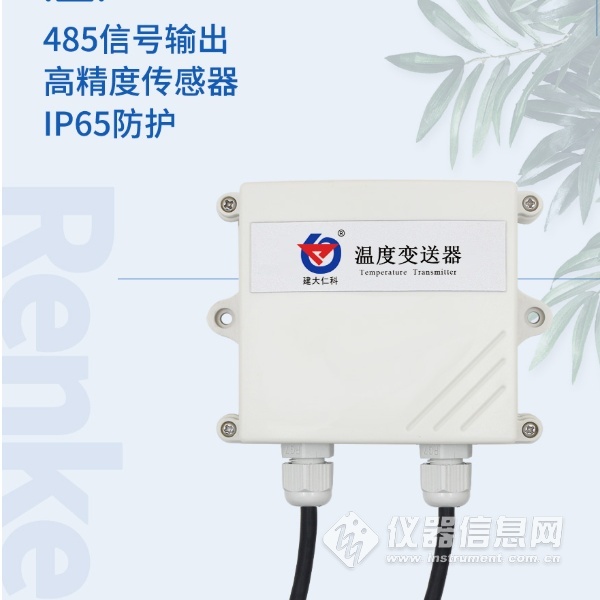 1.3 主要技术指标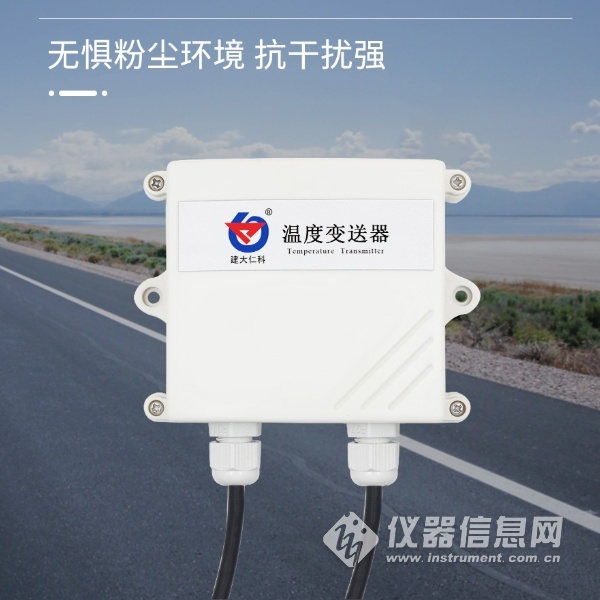 2. 产品选型3. 设备安装说明3.1 设备安装前检查设备清单：  变送器设备1台  自攻螺丝（2个）、膨胀塞（2个）  产品合格证、保修卡、校准报告（选配）等  USB转485（选配）  485终端电阻（多台设备赠送）3.2 接口说明3.2.1 电源及485信号宽电压电源输入10~30V均可。485信号线接线时注意A\B两条线不能接反，总线上多台设备间地址不能重复。3.2.2继电器接口设备可选配一路开关量常开触点输出或内置蜂鸣器报警 。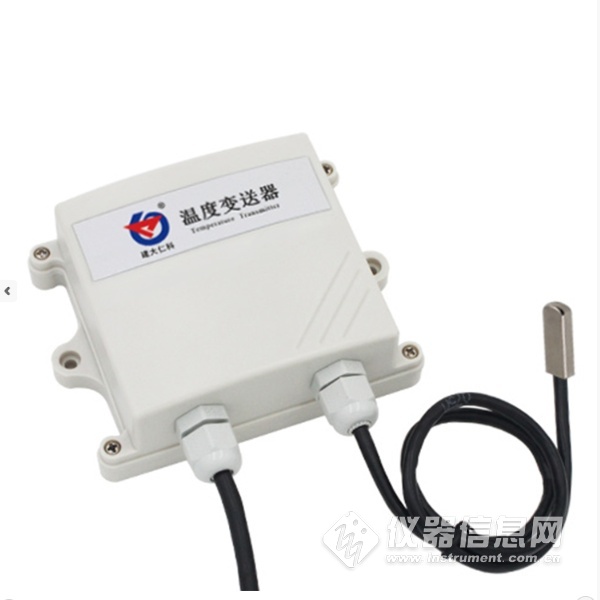  4.常见问题及解决办法设备无法连接到PLC或电脑可能的原因：1)电脑有多个COM口，选择的口不正确。2)设备地址错误，或者存在地址重复的设备（出厂默认全部为1）。3)波特率，校验方式，数据位，停止位错误。4)主机轮询间隔和等待应答时间太短，需要都设置在200ms以上。5)485总线有断开，或者A、B线接反。6)设备数量过多或布线太长，应就近供电，加485增强器，同时增加120Ω终端电阻。7)USB转485驱动未安装或者损坏。8)设备损坏。​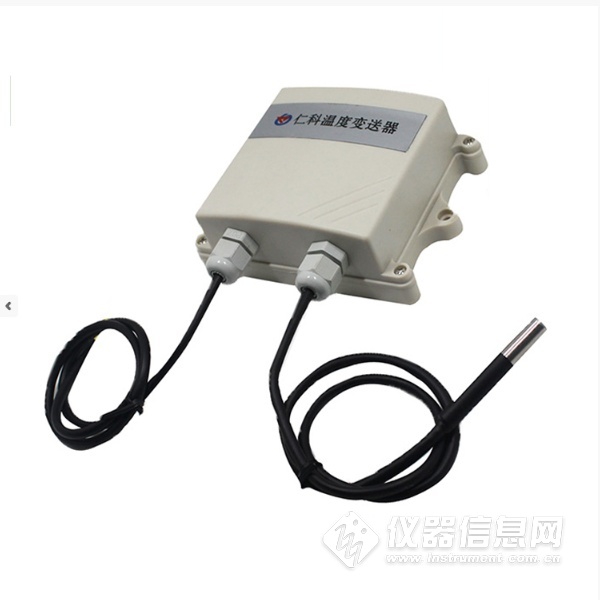 直流电源（默认）10-30V DC10-30V DC10-30V DC最大功耗0.8W0.8W0.8WA准精度±0.4℃（25℃）±0.4℃（25℃）±0.4℃（25℃）B准精度（默认）±0.5℃（25℃）±0.5℃（25℃）±0.5℃（25℃）变送器电路工作温度-20℃~+60℃，0%RH~80%RH-20℃~+60℃，0%RH~80%RH-20℃~+60℃，0%RH~80%RH探头工作湿度0~100%RH0~100%RH0~100%RH探头工作温度外延圆形不锈钢探头外延圆形不锈钢探头-40~+80℃探头工作温度外延磁吸式探头外延磁吸式探头-40~+80℃探头工作温度外延扁形不锈钢探头外延扁形不锈钢探头-40~+80℃探头工作温度外延四分管螺纹探头外延四分管螺纹探头-40~120℃探头工作温度外延扁高温探头外延扁高温探头-40~120℃通信协议Modbus-RTU通信协议Modbus-RTU通信协议Modbus-RTU通信协议输出信号485信号485信号485信号温度显示分辨率0.1℃0.1℃0.1℃温度刷新时间1S1S1S长期稳定性温度≤0.1℃/y≤0.1℃/y开孔尺寸105mm105mm105mm注：带显示产品功耗增加0.4W注：带显示产品功耗增加0.4W注：带显示产品功耗增加0.4W注：带显示产品功耗增加0.4WRS-公司代号WD-单温度变送、传感器N01-RS485通讯（Modbus协议）2-壁挂王字壳SMG-壁挂数码管王字壳1外延圆形不锈钢探头2外延磁吸式探头3外延扁形不锈钢探头4外延四分管螺纹探头3H外延扁高温探头